                  КАРАР                                                                         РЕШЕНИЕОб утверждении Порядка осуществления анализарассмотрения обращений граждан в органах местного самоуправления сельского поселения Баймурзинский  сельсовет муниципального района Мишкинский   район Республики Башкортостан       Руководствуясь Федеральным законом от 06.10.2003 №131-ФЗ «Об общих принципах организации местного самоуправления Российской Федерации», Федеральным законом от 02.05.2006 №59-ФЗ «О порядке рассмотрения обращений граждан Российской Федерации», Законом Республики Башкортостан от 12.12.2006 №391-з «Об обращениях граждан в Республике Башкортостан», Законом Республики Башкортостан от 06.12.2011 № 463-з «О внесении изменений в Закон Республики Башкортостан «Об обращениях граждан в Республике Башкортостан, Уставом Сельского поселения Баймурзинский  сельсовет муниципального района Мишкинский   район Республики Башкортостан, Совет Сельского поселения Баймурзинский  сельсовет муниципального района Мишкинский   район Республики Башкортостан решил:1. Утвердить Порядок осуществления анализа рассмотрения обращений граждан в органах местного самоуправления сельского поселения Баймурзинский  сельсовет муниципального района Мишкинский   район Республики Башкортостан (прилагается). 2. Настоящее решение вступает в силу с момента обнародования в установленном порядке. 3. Обнародовать настоящее решение путем размещения на информационном стенде в здании администрации сельского поселения Баймурзинский  сельсовет по адресу: д.Баймурзино, ул.Мичурина, д.10. 4. Контроль за исполнением настоящего решения возложить на постоянную комиссию Совета сельского поселения Баймурзинский  сельсовет по социально-гуманитарным вопросам. Глава Сельского поселения:                                       Б.Т.Байбулатовд.Баймурзино28 ноября 2012 г.№ 141. Приложение к решению Совета СП  Баймурзинский  сельсовет МР Мишкинский   район РБот 28.11.2012 г.  № 141.ПОРЯДОКосуществления анализа рассмотрения обращений граждан в органах местного самоуправления сельского поселения Баймурзинский  сельсовет муниципального района Мишкинский   районРеспублики БашкортостанНастоящий Порядок разработан в соответствии с Федеральным законом от 06.10.2003 №131-ФЗ «Об общих принципах организации местного самоуправления в Российской Федерации», Федеральным законом от 02.05.2006 №59-ФЗ «О порядке рассмотрения обращений граждан Российской Федерации», Законом Республики Башкортостан от 12.12.2006 №391-з «Об обращениях граждан в Республике Башкортостан», Законом Республики Башкортостан от 06.12.2011 № 463-з «О внесении изменений в Закон Республики Башкортостан «Об обращениях граждан в Республике Башкортостан».1. Орган местного самоуправления и должностные лица осуществляют в пределах своей компетенции контроль за соблюдением порядка рассмотрения обращений, контроль за результатами рассмотрения обращений граждан, анализируют содержание поступающих обращений, принимают меры по своевременному выявлению и устранению причин нарушения прав, свобод и законных интересов граждан.2. Орган местного самоуправления сельского поселения Баймурзинский  сельсовет муниципального района Мишкинский   район Республики Башкортостан (далее – орган местного самоуправления) по итогам полугодия и года, соответственно до 1 февраля и 1 августа, готовит анализ по обращениям граждан в органы местного самоуправления и представляет в Совет сельского поселения Баймурзинский  сельсовет и главе администрации сельского поселения Баймурзинский  сельсовет муниципального района Мишкинский   район Республики Башкортостан.3. Анализ должен содержать информацию о количестве поступивших, переадресованных и рассмотренных письменных обращений, сроках их рассмотрения, о местах, днях и часах приема граждан, о количестве граждан, принятых на личном приеме, об уполномоченных лицах по личному приему граждан, о тематике обращений, о принятых по результатам рассмотрения обращений нормативных правовых актах и иных актах.4. Анализ рассмотрения обращений граждан за полугодие и истекший год размещается органами местного самоуправления сельского поселения не позднее 1 сентября и 1 марта на официальном сайте органа местного самоуправления в информационно-телекоммуникационной сети "Интернет" и на информационном стенде органа местного самоуправления по форме согласно приложениям №1, № 2.5. Анализ рассмотрения обращений граждан за истекший год не позднее 20 февраля направляется органом местного самоуправления в администрацию муниципального района Мишкинский   район Республики Башкортостан для сведения и обобщения данных.                                                                                  Приложение № 1к Порядку осуществления анализа рассмотрения обращений гражданв органах местного самоуправления сельского поселенияБаймурзинский  сельсовет муниципального района Мишкинский   районРеспублики БашкортостанТематикаобращений граждан, поступивших в администрацию сельского поселения Баймурзинский  сельсовет МР  Мишкинский   район Республики Башкортостан№ п/п    Тематика поступивших обращений    Количество поступивших обращений    Рассмотрено     Переадресовано    Нарушены сроки исполнения1.        Социальное обеспечение, вопросы труда и занятости населения                 2.        Жилищные вопросы                 3.        Благоустройство, жилищно-коммунальное хозяйство                4.        Промышленность, транспорт и связь                 5.        Здравоохранение                 6.        Образование                 7.        Земельные вопросы                8.        Архитектура, строительство и капремонт                 9.        Торговля, бытовое обслуживание, общепит                10.        Экология                11.        Молодежная политика                12.        Вопросы собственности                13.        Гражданская оборона и чрезвычайные ситуации, пожарная безопасность                14.        Культура, религия                15.        Экономика и социально-экономическое развитие                16.        Финансовые вопросы                 17.        Другие                     ВСЕГО:                                                                                              Приложение № 2 к Порядку осуществления анализа рассмотрения обращений граждан  в органах местного самоуправления сельского поселения  Баймурзинский  сельсовет муниципального района Мишкинский   район  Республики БашкортостанТематикаобращений граждан, поступивших в Совет сельского поселения Баймурзинский  сельсоветмуниципального района Мишкинский   район Республики Башкортостан№ п/п    Тематика поступивших обращений    Количество поступившихобращений.    Рассмотрено    Продлен срок    Переадресовано    Коллективные обращения    На рассмотрении1.    Местный бюджет, налоги, сборы                         2.    Территориальное общественное самоуправление                         3.    Публичные слушания                         4.    Принятие и исполнение планов, программ развития округа                        5.    Управление и распоряжение имуществом, находящимся в муниципальной собственности                         6.    Тарифы на услуги муниципальных предприятий                         7.    Регламент Совета, статус и этика депутата. Муниципальные выборы. Местный референдум. Опрос граждан                         8.    Конференция граждан (собрание делегатов)                         9.    Собрание граждан                         10.    Правотворческая инициатива граждан                         11.    Разное                         Башкортостан РеспубликаһыРеспублика БашкортостанБашкортостан Республикаһының Мишкэ районы муниципаль районының Баймырза  ауыл советы ауыл биләмәһе Советы452353, Баймырза ауылы, Мичурин урамы, 10Тел. 2-63-44, 2-63-42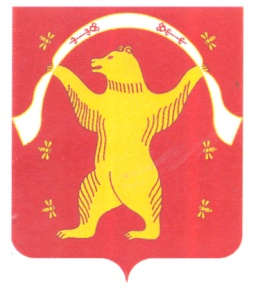 Совет Сельского поселения Баймурзинский сельсовет муниципального района Мишкинский район Республики Башкортостан 452353, д.Баймурзино, ул.Мичурина, 10Тел. 2-63-44, 2-63-42